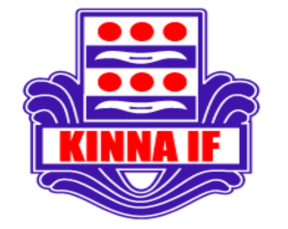 Organisation 2016Pelle och Nicklas som tidigare. Inge kommer att ta målvakterna 1 gång i veckan(kanske mer) Jaime är med när det funkar med jobbet, Kevin kommer att försöka vara med 1 gång i veckan. Björn är med när det funkar för jobbet(sköter det administrativa). Vi jobbar på att hitta en till som kan vara närvarande då vi helst vill vara två på varje träning.CuperTvå övernattningscuperSeriespel9 eller 11-manna 1 lag!Träningsnärvaro premierasTräningar3 gånger i veckanKonstgräsInriktning på fasta positioner på planTräningsschemaFotbollsteoriStatistik 201566 träningar 70 % närvaro varav 5 spelare över 90 %.25 matcher totalt i två serier.10 övriga aktiviteter med Gothia cup som höjdpunkt.RutinerVi byter om ihop och duschar(funkar inte detta så kommer vi att samla in matchkläderna och skapa ett tvätt schema istället)Kan man inte träna så skall det meddelas till någon tränare eller helst skriva det i gästbokenTränarna styr och leder på träningar och matcher (föräldrar hejar men styr inga spelare, det sköter vi)Övriga frågorTräningskläderTräningscup i april